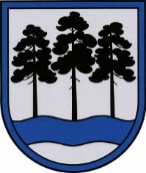 OGRES  NOVADA  PAŠVALDĪBAReģ.Nr.90000024455, Brīvības iela 33, Ogre, Ogres nov., LV-5001tālrunis 65071160, fakss 65071161, e-pasts: ogredome@ogresnovads.lv, www.ogresnovads.lv PAŠVALDĪBAS DOMES SĒDES PROTOKOLA IZRAKSTS28.§Par Ogres novada pašvaldības 2017.gada 19.oktobra saistošo noteikumu Nr. 21/2017 “Par braukšanas maksas atvieglojumiem Ogres novada iedzīvotājiem” precizēšanuIepazīstoties ar Latvijas Republikas Vides aizsardzības un reģionālās attīstības ministrijas (turpmāk – VARAM) 2017.gada 7.novembra atkārtotu atzinumu par Ogres novada pašvaldības 19.10.2017. saistošajiem noteikumiem Nr.21/2017 „Par Par braukšanas maksas atvieglojumiem Ogres novada iedzīvotājiem” (turpmāk – Atzinums), noklausoties Ogres novada sociālā dienesta juristes Evas Leščinskas ziņojumu un pamatojoties uz likuma “Par pašvaldībām” 45.panta ceturto daļu,balsojot: PAR – 15 balsis (E.Helmanis, G.Sīviņš, D.Širovs, E.Strazdiņa, A.Purviņa, J.Iklāvs, J.Laizāns, J.Laptevs, E.Bartkevičs, S.Kirhnere, A.Mangulis, Dz.Žindiga, Dz.Mozule, M.Siliņš, J.Latišs), PRET – nav, ATTURAS – nav,Ogres novada pašvaldības dome NOLEMJ:Precizēt Ogres novada pašvaldības 19.10.2017. saistošos noteikumus Nr.21/2017 “Par braukšanas maksas atvieglojumiem Ogres novada iedzīvotājiem”, turpmāk – Noteikumi, izsakot tos jaunā redakcijā (pielikumā uz 2 lapām).Ogres novada pašvaldības centrālās administrācijas “Ogres novada pašvaldība” Kancelejai triju darba dienu laikā pēc precizēto Noteikumu parakstīšanas rakstveidā un elektroniskā veidā nosūtīt tos VARAM zināšanai.Ogres novada pašvaldības centrālās administrācijas “Ogres novada pašvaldība” Sabiedrisko attiecību nodaļas vadītājam Nikolajam Sapožņikovam pēc lēmuma spēkā stāšanās publicēt Noteikumus Ogres novada pašvaldības laikrakstā “Ogrēnietis” un pašvaldības mājaslapā internetā.Ogres novada pašvaldības centrālās administrācijas “Ogres novada pašvaldība” Kancelejai pēc Noteikumu spēkā stāšanās nodrošināt Noteikumu brīvu pieeju Ogres novada pašvaldības ēkā un Ogres novada pašvaldības pagastu pārvaldēs.Kontroli par lēmuma izpildi uzdot Ogres novada pašvaldības izpilddirektora vietniekam Pēterim Špakovskim.(Sēdes vadītāja,domes priekšsēdētāja E.Helmaņa paraksts)Lēmums stājas spēkā 2017.gada 22.decembrīOgrē, Brīvības ielā 33Nr.162017.gada 21.decembrī